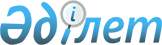 "2016 жылға арналған Жақсы ауданының аумағында тұратын халықтың нысаналы топтарына жататын тұлғалардың қосымша тізбесін белгілеу туралы" Жақсы ауданы әкімдігінің 2015 жылғы 27 қарашадағы № а-11/307 қаулысына өзгеріс енгізу туралы
					
			Күшін жойған
			
			
		
					Ақмола облысы Жақсы ауданы әкімдігінің 2016 жылғы 20 қаңтардағы № а-0/05 қаулысы. Ақмола облысының Әділет департаментінде 2016 жылғы 5 ақпанда № 5243 болып тіркелді. Күші жойылды - Ақмола облысы Жақсы ауданы әкімдігінің 2016 жылғы 14 сәуірдегі № а-3/85 қаулысымен      Ескерту. Күші жойылды - Ақмола облысы Жақсы ауданы әкімдігінің 14.04.2016 № а-3/85 (қол қойылған күнінен бастап қолданысқа енгізіледі) қаулысымен.

      РҚАО-ның ескертпесі.

      Құжаттың мәтінінде түпнұсқаның пунктуациясы мен орфографиясы сақталған.

      "Қазақстан Республикасындағы жергілікті мемлекеттік басқару және өзін-өзі басқару туралы" Қазақстан Республикасының 2001 жылғы 23 қаңтардағы Заңының 31 бабының 2 тармағына, "Халықты жұмыспен қамту туралы" Қазақстан Республикасының 2001 жылғы 23 қаңтардағы Заңының 5, 7 баптарына сәйкес, Жақсы ауданының әкімдігі ҚАУЛЫ ЕТЕДІ:

      1. "2016 жылға арналған Жақсы ауданының аумағында тұратын халықтың нысаналы топтарына жататын тұлғалардың қосымша тізбесін белгілеу туралы" Жақсы ауданы әкімдігінің 2015 жылғы 27 қарашадағы № а-11/307 қаулысына (Нормативтік құқықтық актілерді мемлекеттік тіркеу тізілімінде № 5136 болып тіркелген, 2015 жылғы 28 желтоқсандағы "Жақсы жаршысы" газетінде жарияланған) келесі өзгеріс енгізілсін:

      1-тармақтың 2) тармақшасы алынып тасталынсын.

      2. Осы қаулы Ақмола облысының Әділет департаментінде мемлекеттік тіркелген күнінен бастап күшіне енеді және ресми жарияланған күнінен бастап қолданысқа енгізіледі.


					© 2012. Қазақстан Республикасы Әділет министрлігінің «Қазақстан Республикасының Заңнама және құқықтық ақпарат институты» ШЖҚ РМК
				
      Аудан әкімі

Қ.Сүйіндіков
